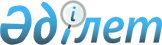 О внесении изменений в решение Глубоковского районного маслихата от 29 декабря 2018 года № 28/2-VI "О бюджетах поселков и сельских округов Глубоковского района на 2019-2021 годы"
					
			С истёкшим сроком
			
			
		
					Решение Глубоковского районного маслихата Восточно-Казахстанской области от 12 марта 2019 года № 31/5-VI. Зарегистрировано Департаментом юстиции Восточно-Казахстанской области 18 марта 2019 года № 5780. Прекращено действие в связи с истечением срока
      Примечание РЦПИ.
      В тексте документа сохранена пунктуация и орфография оригинала.
      В соответствии со статьей 109-1 Бюджетного кодекса Республики Казахстан от 4 декабря 2008 года, подпунктом 1) пункта 1 статьи 6 Закона Республики Казахстан от 23 января 2001 года "О местном государственном управлении и самоуправлении в Республике Казахстан", решением Глубоковского районного маслихата от 26 февраля 2019 года № 30/2-VI "О внесении изменений в решение Глубоковского районного маслихата от 21 декабря 2018 года № 27/2-VI "О Глубоковском районном бюджете на 2019 - 2021 годы"" (зарегистрировано в Реестре государственной регистрации нормативных правовых актов за 5756) Глубоковский районный маслихат РЕШИЛ:
      1. Внести в решение Глубоковского районного маслихата от 29 декабря 2018 года № 28/2-VI "О бюджетах поселков и сельских округов Глубоковского района на 2019-2021 годы" (зарегистрировано в Реестре государственной регистрации нормативных правовых актов за № 5-9-191, опубликовано 18 января 2019 года в Эталонном контрольном банке нормативных правовых актов Республики Казахстан в электронном виде) следующие изменения:
      пункт 1 изложить в следующей редакции:
      "1. Утвердить бюджет поселка Алтайский Глубоковского района на 2019-2021 годы согласно приложениям 1, 2 и 3 соответственно, в том числе на 2019 год в следующих объемах:
      1) доходы – 28798 тысяч тенге, в том числе:
      налоговые поступления – 4446 тысячи тенге;
      неналоговые поступления – 0 тысяч тенге;
      поступления от продажи основного капитала – 0 тысяч тенге;
      поступления трансфертов – 24352 тысяч тенге;
      2) затраты – 29926,6 тысяч тенге;
      3) чистое бюджетное кредитование – 0 тысяч тенге, в том числе:
      бюджетные кредиты – 0 тысяч тенге;
      погашение бюджетных кредитов – 0 тысяч тенге;
      4) сальдо по операциям с финансовыми активами – 0 тысяч тенге, в том числе:
      приобретение финансовых активов – 0 тысяч тенге;
      поступление от продажи финансовых активов государства – 0 тысяч тенге;
      5) дефицит (профицит) бюджета – -1128,6 тысяч тенге;
      6) финансирование дефицита (использование профицита) бюджета – 1128,6 тысяч тенге, в том числе:
      поступление займов – 0 тысяч тенге;
      погашение займов – 0 тысяч тенге;
      используемые остатки бюджетных средств – 1128,6 тысяч тенге.";
      пункт 3 изложить в следующей редакции:
      "3. Утвердить бюджет поселка Белоусовка Глубоковского района на 2019-2021 годы согласно приложениям 4, 5 и 6 соответственно, в том числе на 2019 год в следующих объемах:
      1) доходы – 64796 тысяч тенге, в том числе:
      налоговые поступления – 42391 тысяч тенге;
      неналоговые поступления – 0 тысяч тенге;
      поступления от продажи основного капитала – 0 тысяч тенге;
      поступления трансфертов – 22405 тысяч тенге;
      2) затраты – 70776,6 тысяч тенге;
      3) чистое бюджетное кредитование – 0 тысяч тенге, в том числе:
      бюджетные кредиты – 0 тысяч тенге;
      погашение бюджетных кредитов – 0 тысяч тенге;
      4) сальдо по операциям с финансовыми активами – 0 тысяч тенге, в том числе:
      приобретение финансовых активов – 0 тысяч тенге;
      поступление от продажи финансовых активов государства – 0 тысяч тенге;
      5) дефицит (профицит) бюджета – - 5980,6 тысяч тенге;
      6) финансирование дефицита (использование профицита) бюджета – 5980,6 тысяч тенге, в том числе:
      поступление займов – 0 тысяч тенге;
      погашение займов – 0 тысяч тенге;
      используемые остатки бюджетных средств – 5980,6 тысяч тенге.";
      пункт 5 изложить в следующей редакции:
      "5. Утвердить бюджет Бобровского сельского округа Глубоковского района на 2019-2021 годы согласно приложениям 7, 8 и 9 соответственно, в том числе на 2019 год в следующих объемах:
      1) доходы – 34029,5 тысяч тенге, в том числе:
      налоговые поступления – 9238 тысяча тенге;
      неналоговые поступления – 0 тысяч тенге;
      поступления от продажи основного капитала – 0 тысяч тенге;
      поступления трансфертов – 24791,5 тысяч тенге;
      2) затраты – 35437 тысяч тенге;
      3) чистое бюджетное кредитование – 0 тысяч тенге, в том числе:
      бюджетные кредиты – 0 тысяч тенге;
      погашение бюджетных кредитов – 0 тысяч тенге;
      4) сальдо по операциям с финансовыми активами – 0 тысяч тенге, в том числе:
      приобретение финансовых активов – 0 тысяч тенге;
      поступление от продажи финансовых активов государства – 0 тысяч тенге;
      5) дефицит (профицит) бюджета – -1407,5 тысяч тенге;
      6) финансирование дефицита (использование профицита) бюджета – 1407,5 тысяч тенге, в том числе:
      поступление займов – 0 тысяч тенге;
      погашение займов – 0 тысяч тенге;
      используемые остатки бюджетных средств – 1407,5 тысяч тенге.";
      пункт 7 изложить в следующей редакции:
      "7. Утвердить бюджет поселка Верхнеберезовский Глубоковского района на 2019-2021 годы согласно приложениям 10, 11 и 12 соответственно, в том числе на 2019 год в следующих объемах:
      1) доходы –31536 тысяч тенге, в том числе:
      налоговые поступления – 9138 тысяч тенге;
      неналоговые поступления – 0 тысяч тенге;
      поступления от продажи основного капитала – 0 тысяч тенге;
      поступления трансфертов – 22398 тысячи тенге;
      2) затраты – 31888 тысяч тенге;
      3) чистое бюджетное кредитование – 0 тысяч тенге, в том числе:
      бюджетные кредиты – 0 тысяч тенге;
      погашение бюджетных кредитов – 0 тысяч тенге;
      4) сальдо по операциям с финансовыми активами – 0 тысяч тенге, в том числе:
      приобретение финансовых активов – 0 тысяч тенге;
      поступление от продажи финансовых активов государства – 0 тысяч тенге;
      5) дефицит (профицит) бюджета – -352 тысячи тенге;
      6) финансирование дефицита (использование профицита) бюджета – 352 тысячи тенге, в том числе:
      поступление займов – 0 тысяч тенге;
      погашение займов – 0 тысяч тенге;
      используемые остатки бюджетных средств – 352 тысячи тенге.";
      пункт 9 изложить в следующей редакции:
      "9. Утвердить бюджет поселка Глубокое Глубоковского района на 2019-2021 годы согласно приложениям 13, 14 и 15 соответственно, в том числе на 2019 год в следующих объемах:
      1) доходы – 167239 тысяч тенге, в том числе:
      налоговые поступления – 47780 тысяч тенге;
      неналоговые поступления – 0 тысяч тенге;
      поступления от продажи основного капитала – 0 тысяч тенге;
      поступления трансфертов – 119459 тысячи тенге;
      2) затраты – 169256,9 тысяч тенге;
      3) чистое бюджетное кредитование – 0 тысяч тенге, в том числе:
      бюджетные кредиты – 0 тысяч тенге;
      погашение бюджетных кредитов – 0 тысяч тенге;
      4) сальдо по операциям с финансовыми активами – 0 тысяч тенге, в том числе:
      приобретение финансовых активов – 0 тысяч тенге;
      поступление от продажи финансовых активов государства – 0 тысяч тенге;
      5) дефицит (профицит) бюджета – -2017,9 тысяч тенге;
      6) финансирование дефицита (использование профицита) бюджета – 2017,9 тысяч тенге, в том числе:
      поступление займов – 0 тысяч тенге;
      погашение займов – 0 тысяч тенге;
      используемые остатки бюджетных средств – 2017,9 тысяч тенге.";
      пункт 11 изложить в следующей редакции:
      "11. Утвердить бюджет Кировского сельского округа Глубоковского района на 2019-2021 годы согласно приложениям 16, 17 и 18 соответственно, в том числе на 2019 год в следующих объемах:
      1) доходы – 46127,6 тысячи тенге, в том числе:
      налоговые поступления – 22120 тысяч тенге;
      неналоговые поступления – 348,6 тысяч тенге;
      поступления от продажи основного капитала – 0 тысяч тенге;
      поступления трансфертов – 23659 тысяч тенге;
      2) затраты – 48671,8 тысячи тенге;
      3) чистое бюджетное кредитование – 0 тысяч тенге, в том числе:
      бюджетные кредиты – 0 тысяч тенге;
      погашение бюджетных кредитов – 0 тысяч тенге;
      4) сальдо по операциям с финансовыми активами – 0 тысяч тенге, в том числе:
      приобретение финансовых активов – 0 тысяч тенге;
      поступление от продажи финансовых активов государства – 0 тысяч тенге;
      5) дефицит (профицит) бюджета – - 2544,2 тысячи тенге;
      6) финансирование дефицита (использование профицита) бюджета – 2544,2 тысяч тенге, в том числе:
      поступление займов – 0 тысяч тенге;
      погашение займов – 0 тысяч тенге;
      используемые остатки бюджетных средств – 2544,2 тысяч тенге.";
      пункт 13 изложить в следующей редакции:
      "13. Утвердить бюджет Кожоховского сельского округа Глубоковского района на 2019-2021 годы согласно приложениям 19, 20 и 21 соответственно, в том числе на 2019 год в следующих объемах:
      1) доходы – 32961 тысячи тенге, в том числе:
      налоговые поступления – 8900 тысяч тенге;
      неналоговые поступления – 0 тысяч тенге;
      поступления от продажи основного капитала – 0 тысяч тенге;
      поступления трансфертов – 24061 тысячи тенге;
      2) затраты – 33487,6 тысячи тенге;
      3) чистое бюджетное кредитование – 0 тысяч тенге, в том числе:
      бюджетные кредиты – 0 тысяч тенге;
      погашение бюджетных кредитов – 0 тысяч тенге;
      4) сальдо по операциям с финансовыми активами – 0 тысяч тенге, в том числе:
      приобретение финансовых активов – 0 тысяч тенге;
      поступление от продажи финансовых активов государства – 0 тысяч тенге;
      5) дефицит (профицит) бюджета – - 526,6 тысяч тенге;
      6) финансирование дефицита (использование профицита) бюджета – 526,6 тысяч тенге, в том числе:
      поступление займов – 0 тысяч тенге;
      погашение займов – 0 тысяч тенге;
      используемые остатки бюджетных средств – 526,6 тысяч тенге.";
      пункт 15 изложить в следующей редакции:
      "15. Утвердить бюджет Красноярского сельского округа Глубоковского района на 2019-2021 годы согласно приложениям 22, 23 и 24 соответственно, в том числе на 2019 год в следующих объемах:
      1) доходы – 35214 тысячи тенге, в том числе:
      налоговые поступления – 15090 тысячи тенге;
      неналоговые поступления – 0 тысяч тенге;
      поступления от продажи основного капитала – 0 тысяч тенге;
      поступления трансфертов – 20124 тысячи тенге;
      2) затраты – 37510,2 тысячи тенге;
      3) чистое бюджетное кредитование – 0 тысяч тенге, в том числе:
      бюджетные кредиты – 0 тысяч тенге;
      погашение бюджетных кредитов – 0 тысяч тенге;
      4) сальдо по операциям с финансовыми активами – 0 тысяч тенге, в том числе:
      приобретение финансовых активов – 0 тысяч тенге;
      поступление от продажи финансовых активов государства – 0 тысяч тенге;
      5) дефицит (профицит) бюджета – - 2296,2 тысяч тенге;
      6) финансирование дефицита (использование профицита) бюджета – 2296,2 тысяч тенге, в том числе:
      поступление займов – 0 тысяч тенге;
      погашение займов – 0 тысяч тенге;
      используемые остатки бюджетных средств – 2296,2 тысяч тенге.";
      пункт 17 изложить в следующей редакции:
      "17. Утвердить бюджет Опытнопольского сельского округа Глубоковского района на 2019-2021 годы согласно приложениям 25, 26 и 27 соответственно, в том числе на 2019 год в следующих объемах:
      1) доходы – 41452,1 тысячи тенге, в том числе:
      налоговые поступления –18137 тысяч тенге;
      неналоговые поступления – 0 тысяч тенге;
      поступления от продажи основного капитала – 0 тысяч тенге;
      поступления трансфертов – 23315,1 тысячи тенге;
      2) затраты – 43502 тысяч тенге;
      3) чистое бюджетное кредитование – 0 тысяч тенге, в том числе:
      бюджетные кредиты – 0 тысяч тенге;
      погашение бюджетных кредитов – 0 тысяч тенге;
      4) сальдо по операциям с финансовыми активами – 0 тысяч тенге, в том числе:
      приобретение финансовых активов – 0 тысяч тенге;
      поступление от продажи финансовых активов государства – 0 тысяч тенге;
      5) дефицит (профицит) бюджета – - 2049,9 тысяч тенге;
      6) финансирование дефицита (использование профицита) бюджета – 2049,9 тысяч тенге, в том числе:
      поступление займов – 0 тысяч тенге;
      погашение займов – 0 тысяч тенге;
      используемые остатки бюджетных средств – 2049,9 тысяч тенге.";
      пункт 19 изложить в следующей редакции:
      "19. Утвердить бюджет Секисовского сельского округа Глубоковского района на 2019-2021 годы согласно приложениям 28, 29 и 30 соответственно, в том числе на 2019 год в следующих объемах:
      1) доходы –32430 тысяч тенге, в том числе:
      налоговые поступления – 9641 тысячи тенге;
      неналоговые поступления – 0 тысяч тенге;
      поступления от продажи основного капитала – 0 тысяч тенге;
      поступления трансфертов – 22789 тысяч тенге;
      2) затраты – 33086,7 тысяч тенге;
      3) чистое бюджетное кредитование – 0 тысяч тенге, в том числе:
      бюджетные кредиты – 0 тысяч тенге;
      погашение бюджетных кредитов – 0 тысяч тенге;
      4) сальдо по операциям с финансовыми активами – 0 тысяч тенге, в том числе:
      приобретение финансовых активов – 0 тысяч тенге;
      поступление от продажи финансовых активов государства – 0 тысяч тенге;
      5) дефицит (профицит) бюджета – - 656,7 тысяч тенге;
      6) финансирование дефицита (использование профицита) бюджета – 656,7 тысяч тенге, в том числе:
      поступление займов – 0 тысяч тенге;
      погашение займов – 0 тысяч тенге;
      используемые остатки бюджетных средств – 656,7 тысяч тенге.";
      пункт 21 изложить в следующей редакции:
      "21. Утвердить бюджет Ушановского сельского округа Глубоковского района на 2019-2021 годы согласно приложениям 31, 32 и 33 соответственно, в том числе на 2019 год в следующих объемах:
      1) доходы – 35343 тысячи тенге, в том числе:
      налоговые поступления – 7692 тысяч тенге;
      неналоговые поступления – 0 тысяч тенге;
      поступления от продажи основного капитала – 0 тысяч тенге;
      поступления трансфертов – 27651 тысяч тенге;
      2) затраты – 36344 тысячи тенге;
      3) чистое бюджетное кредитование – 0 тысяч тенге, в том числе:
      бюджетные кредиты – 0 тысяч тенге;
      погашение бюджетных кредитов – 0 тысяч тенге;
      4) сальдо по операциям с финансовыми активами – 0 тысяч тенге, в том числе:
      приобретение финансовых активов – 0 тысяч тенге;
      поступление от продажи финансовых активов государства – 0 тысяч тенге;
      5) дефицит (профицит) бюджета – - 1001 тысяч тенге;
      6) финансирование дефицита (использование профицита) бюджета – 1001 тысяч тенге, в том числе:
      поступление займов – 0 тысяч тенге;
      погашение займов – 0 тысяч тенге;
      используемые остатки бюджетных средств – 1001 тысяч тенге.";
      пункт 23 изложить в следующей редакции:
      "23. Утвердить бюджет Фрунзенского сельского округа Глубоковского района на 2019-2021 годы согласно приложениям 34, 35 и 36 соответственно, в том числе на 2019 год в следующих объемах:
      1) доходы – 34041 тысячи тенге, в том числе:
      налоговые поступления – 12864 тысячи тенге;
      неналоговые поступления – 0 тысяч тенге;
      поступления от продажи основного капитала – 0 тысяч тенге;
      поступления трансфертов – 21177 тысячи тенге;
      2) затраты – 34818,5 тысячи тенге;
      3) чистое бюджетное кредитование – 0 тысяч тенге, в том числе:
      бюджетные кредиты – 0 тысяч тенге;
      погашение бюджетных кредитов – 0 тысяч тенге;
      4) сальдо по операциям с финансовыми активами – 0 тысяч тенге, в том числе:
      приобретение финансовых активов – 0 тысяч тенге;
      поступление от продажи финансовых активов государства – 0 тысяч тенге;
      5) дефицит (профицит) бюджета – - 777,5 тысяч тенге;
      6) финансирование дефицита (использование профицита) бюджета – 777,5 тысяч тенге, в том числе:
      поступление займов – 0 тысяч тенге;
      погашение займов – 0 тысяч тенге;
      используемые остатки бюджетных средств – 777,5 тысяч тенге.";
      пункт 25 изложить в следующей редакции:
      "25. Утвердить бюджет Черемшанского сельского округа Глубоковского района на 2019-2021 годы согласно приложениям 37, 38 и 39 соответственно, в том числе на 2019 год в следующих объемах:
      1) доходы – 35042 тысяч тенге, в том числе:
      налоговые поступления – 10111 тысяч тенге;
      неналоговые поступления – 0 тысяч тенге;
      поступления от продажи основного капитала – 0 тысяч тенге;
      поступления трансфертов – 24931 тысячи тенге;
      2) затраты – 36403,5 тысяч тенге;
      3) чистое бюджетное кредитование – 0 тысяч тенге, в том числе:
      бюджетные кредиты – 0 тысяч тенге;
      погашение бюджетных кредитов – 0 тысяч тенге;
      4) сальдо по операциям с финансовыми активами – 0 тысяч тенге, в том числе:
      приобретение финансовых активов – 0 тысяч тенге;
      поступление от продажи финансовых активов государства – 0 тысяч тенге;
      5) дефицит (профицит) бюджета – - 1361,5 тысяч тенге;
      6) финансирование дефицита (использование профицита) бюджета – 1361,5 тысяч тенге, в том числе:
      поступление займов – 0 тысяч тенге;
      погашение займов – 0 тысяч тенге;
      используемые остатки бюджетных средств – 1361,5 тысяч тенге.";
      приложения 1, 4, 7, 10, 13, 16, 19, 22, 25, 28, 31, 34, 37 изложить в следующей редакции согласно приложениям 1, 2, 3, 4, 5, 6, 7, 8, 9, 10, 11, 12, 13 к настоящему решению.
      2. Настоящее решение вводится в действие с 1 января 2019 года. Бюджет поселка Алтайский Глубоковского района на 2019 год Бюджет поселка Белоусовка Глубоковского района на 2019 год Бюджет Бобровского сельского округа Глубоковского района на 2019 год Бюджет поселка Верхнеберезовский Глубоковского района на 2019 год Бюджет поселка Глубокое Глубоковского района на 2019 год Бюджет Кировского сельского округа Глубоковского района на 2019 год Бюджет Кожоховского сельского округа Глубоковского района на 2019 год Бюджет Красноярского сельского округа Глубоковского района на 2019 год Бюджет Опытнопольского сельского округа Глубоковского района на 2019 год Бюджет Секисовского сельского округа Глубоковского района на 2019 год Бюджет Ушановского сельского округа Глубоковского района на 2019 год Бюджет Фрунзенского сельского округа Глубоковского района на 2019 год Бюджет Черемшанского сельского округа Глубоковского района на 2019 год
					© 2012. РГП на ПХВ «Институт законодательства и правовой информации Республики Казахстан» Министерства юстиции Республики Казахстан
				
      Председатель сессии

Е. Псарев

      Секретарь Глубоковского районного маслихата

А. Баймульдинов
Приложение 1 
к решению Глубоковского 
районного маслихата 
от 12 марта 2019 года 
№ 31/5-VIПриложение 1 
к решению Глубоковского 
районного маслихата 
от 29 декабря 2018 года 
№ 28/2-VI
Категория
Категория
Категория
Категория
Сумма, тысяч тенге
Класс
Класс
Класс
Сумма, тысяч тенге
Подкласс
Подкласс
Сумма, тысяч тенге
Наименование
Сумма, тысяч тенге
1
2
3
4
5
I. Доходы
28798
Собственные доходы
4446
1
Налоговые поступления
4446
01
Подоходный налог
1000
2
Индивидуальный подоходный налог
1000
04
Налоги на собственность
3446
1
Налоги на имущество
120
3
Земельный налог
226
4
Налог на транспортные средства
3100
4
Поступления трансфертов 
24352
02
Трансферты из вышестоящих органов государственного управления
24352
3
Трансферты из районного (города областного значения) бюджета
24352
Функциональная группа
Функциональная группа
Функциональная группа
Функциональная группа
Функциональная группа
Сумма, тысяч тенге
Функциональная подгруппа
Функциональная подгруппа
Функциональная подгруппа
Функциональная подгруппа
Сумма, тысяч тенге
Администратор программ
Администратор программ
Администратор программ
Сумма, тысяч тенге
Программа
Программа
Сумма, тысяч тенге
Наименование
Сумма, тысяч тенге
1
2
3
4
5
6
II. Затраты
29926,6
01
Государственные услуги общего характера
15627,6
1
Представительные, исполнительные и другие органы, выполняющие общие функции государственного управления
15627,6
124
Аппарат акима города районного значения, села, поселка, сельского округа
15627,6
001
Услуги по обеспечению деятельности акима города районного значения, села, поселка, сельского округа
15310,1
022
Капитальные расходы государственного органа
317,5
07
Жилищно-коммунальное хозяйство
11135
3
Благоустройство населенных пунктов
11135
124
Аппарат акима города районного значения, села, поселка, сельского округа
11135
008
Освещение улиц населенных пунктов
418
009
Обеспечение санитарии населенных пунктов
500
011
Благоустройство и озеленение населенных пунктов
10217
12
Транспорт и коммуникации
1050
1
Автомобильный транспорт
1050
124
Аппарат акима города районного значения, села, поселка, сельского округа
1050
013
Обеспечение функционирования автомобильных дорог в городах районного значения, селах, поселках, сельских округах
1050
13
Прочие
2114
9
Прочие
2114
124
Аппарат акима города районного значения, села, поселка, сельского округа
2114
040
Реализация мероприятий для решения вопросов обустройства населенных пунктов в реализацию мер по содействию экономическому развитию регионов в рамках Программы развития регионов до 2020 года
2114
III. Чистое бюджетное кредитование
0
IV. Сальдо по операциям с финансовыми активами
0
Приобретение финансовых активов
0
Поступления от продажи финансовых активов государства
0
V. Дефицит (профицит) бюджета
-1128,6
VI. Финансирование дефицита (использование профицита) бюджета
1128,6
Поступления займов
0
Погашение займов
0
8
Используемые остатки бюджетных средств
1128,6Приложение 2 
к решению Глубоковского 
районного маслихата 
от 12 марта 2019 года 
№ 31/5-VIПриложение 4 
к решению Глубоковского 
районного маслихата 
от 29 декабря 2018 года 
№ 28/2-VI
Категория
Категория
Категория
Категория
Сумма, тысяч тенге
Класс
Класс
Класс
Сумма, тысяч тенге
Подкласс
Подкласс
Сумма, тысяч тенге
Наименование
Сумма, тысяч тенге
1
2
3
4
5
I. Доходы
64796
Собственные доходы
42391
1
Налоговые поступления
42391
01
Подоходный налог
15000
2
Индивидуальный подоходный налог
15000
04
Налоги на собственность
27391
1
Налоги на имущество
750
3
Земельный налог
754
4
Налог на транспортные средства
25887
4
Поступления трансфертов 
22405
02
Трансферты из вышестоящих органов государственного управления
22405
3
Трансферты из районного (города областного значения) бюджета
22405
Функциональная группа
Функциональная группа
Функциональная группа
Функциональная группа
Функциональная группа
Сумма, тысяч тенге
Функциональная подгруппа
Функциональная подгруппа
Функциональная подгруппа
Функциональная подгруппа
Сумма, тысяч тенге
Администратор программ
Администратор программ
Администратор программ
Сумма, тысяч тенге
Программа
Программа
Сумма, тысяч тенге
Наименование
Сумма, тысяч тенге
1
2
3
4
5
6
II. Затраты
70776,6
01
Государственные услуги общего характера
26675,6
1
Представительные, исполнительные и другие органы, выполняющие общие функции государственного управления
26675,6
124
Аппарат акима города районного значения, села, поселка, сельского округа
26675,6
001
Услуги по обеспечению деятельности акима города районного значения, села, поселка, сельского округа
26194,1
022
Капитальные расходы государственного органа
481,5
07
Жилищно-коммунальное хозяйство
22711
3
Благоустройство населенных пунктов
22711
124
Аппарат акима города районного значения, села, поселка, сельского округа
22711
008
Освещение улиц населенных пунктов
3171
009
Обеспечение санитарии населенных пунктов
1800
011
Благоустройство и озеленение населенных пунктов
17740
12
Транспорт и коммуникации
4301
1
Автомобильный транспорт
4301
124
Аппарат акима города районного значения, села, поселка, сельского округа
4301
013
Обеспечение функционирования автомобильных дорог в городах районного значения, селах, поселках, сельских округах
4301
13
Прочие
17089
9
Прочие
17089
124
Аппарат акима города районного значения, села, поселка, сельского округа
17089
040
Реализация мероприятий для решения вопросов обустройства населенных пунктов в реализацию мер по содействию экономическому развитию регионов в рамках Программы развития регионов до 2020 года
17089
III. Чистое бюджетное кредитование
0
IV. Сальдо по операциям с финансовыми активами
0
Приобретение финансовых активов
0
Поступления от продажи финансовых активов государства
0
V. Дефицит (профицит) бюджета
-5980,6
VI. Финансирование дефицита (использование профицита) бюджета
5980,6
Поступления займов
0
Погашение займов
0
8
Используемые остатки бюджетных средств
5980,6Приложение 3 
к решению Глубоковского 
районного маслихата 
от 12 марта 2019 года 
№ 31/5-VIПриложение 7 
к решению Глубоковского 
районного маслихата 
от 29 декабря 2018 года 
№ 28/2-VI
Категория
Категория
Категория
Категория
Сумма, тысяч тенге
Класс
Класс
Класс
Сумма, тысяч тенге
Подкласс
Подкласс
Сумма, тысяч тенге
Наименование
Сумма, тысяч тенге
1
2
3
4
5
I. Доходы
34029,5
Собственные доходы
9238
1
Налоговые поступления
9238
01
Подоходный налог
1000
2
Индивидуальный подоходный налог
1000
04
Налоги на собственность
8238
1
Налоги на имущество
250
3
Земельный налог
2000
4
Налог на транспортные средства
5988
4
Поступления трансфертов 
24791,5
02
Трансферты из вышестоящих органов государственного управления
24791,5
3
Трансферты из районного (города областного значения) бюджета
24791,5
Функциональная группа
Функциональная группа
Функциональная группа
Функциональная группа
Функциональная группа
Сумма, тысяч тенге
Функциональная подгруппа
Функциональная подгруппа
Функциональная подгруппа
Функциональная подгруппа
Сумма, тысяч тенге
Администратор программ
Администратор программ
Администратор программ
Сумма, тысяч тенге
Программа
Программа
Сумма, тысяч тенге
Наименование
Сумма, тысяч тенге
1
2
3
4
5
6
II. Затраты
35437
01
Государственные услуги общего характера
21130
1
Представительные, исполнительные и другие органы, выполняющие общие функции государственного управления
21130
124
Аппарат акима города районного значения, села, поселка, сельского округа
21130
001
Услуги по обеспечению деятельности акима города районного значения, села, поселка, сельского округа
17420
022
Капитальные расходы государственного органа
3710
07
Жилищно-коммунальное хозяйство
11607
3
Благоустройство населенных пунктов
11607
124
Аппарат акима города районного значения, села, поселка, сельского округа
11607
008
Освещение улиц населенных пунктов
1057
009
Обеспечение санитарии населенных пунктов
250
011
Благоустройство и озеленение населенных пунктов
10300
12
Транспорт и коммуникации
700
1
Автомобильный транспорт
700
124
Аппарат акима города районного значения, села, поселка, сельского округа
700
013
Обеспечение функционирования автомобильных дорог в городах районного значения, селах, поселках, сельских округах
700
13
Прочие
2000
9
Прочие
2000
124
Аппарат акима города районного значения, села, поселка, сельского округа
2000
040
Реализация мероприятий для решения вопросов обустройства населенных пунктов в реализацию мер по содействию экономическому развитию регионов в рамках Программы развития регионов до 2020 года
2000
III. Чистое бюджетное кредитование
0
IV. Сальдо по операциям с финансовыми активами
0
Приобретение финансовых активов
0
Поступления от продажи финансовых активов государства
0
V. Дефицит (профицит) бюджета
-1407,5
VI. Финансирование дефицита (использование профицита) бюджета
1407,5
Поступления займов
0
Погашение займов
0
8
Используемые остатки бюджетных средств
1407,5Приложение 4 
к решению Глубоковского 
районного маслихата 
от 12 марта 2019 года 
№ 31/5-VIПриложение 10 
к решению Глубоковского 
районного маслихата 
от 29 декабря 2018 года 
№ 28/2-VI
Категория
Категория
Категория
Категория
Сумма, тысяч тенге
Класс
Класс
Класс
Сумма, тысяч тенге
Подкласс
Подкласс
Сумма, тысяч тенге
Наименование
Сумма, тысяч тенге
1
2
3
4
5
I. Доходы
31536
Собственные доходы
9138
1
Налоговые поступления
9138
01
Подоходный налог
3200
2
Индивидуальный подоходный налог
3200
04
Налоги на собственность
5938
1
Налоги на имущество
68
3
Земельный налог
670
4
Налог на транспортные средства
5200
4
Поступления трансфертов 
22398
02
Трансферты из вышестоящих органов государственного управления
22398
3
Трансферты из районного (города областного значения) бюджета
22398
Функциональная группа
Функциональная группа
Функциональная группа
Функциональная группа
Функциональная группа
Сумма, тысяч тенге
Функциональная подгруппа
Функциональная подгруппа
Функциональная подгруппа
Функциональная подгруппа
Сумма, тысяч тенге
Администратор программ
Администратор программ
Администратор программ
Сумма, тысяч тенге
Программа
Программа
Сумма, тысяч тенге
Наименование
Сумма, тысяч тенге
1
2
3
4
5
6
II. Затраты
31888
01
Государственные услуги общего характера
17281
1
Представительные, исполнительные и другие органы, выполняющие общие функции государственного управления
17281
124
Аппарат акима города районного значения, села, поселка, сельского округа
17181
001
Услуги по обеспечению деятельности акима города районного значения, села, поселка, сельского округа
17281
07
Жилищно-коммунальное хозяйство
11553
3
Благоустройство населенных пунктов
11553
124
Аппарат акима города районного значения, села, поселка, сельского округа
11553
008
Освещение улиц населенных пунктов
492
009
Обеспечение санитарии населенных пунктов
503
011
Благоустройство и озеленение населенных пунктов
10558
12
Транспорт и коммуникации
1242
1
Автомобильный транспорт
1242
124
Аппарат акима города районного значения, села, поселка, сельского округа
1242
013
Обеспечение функционирования автомобильных дорог в городах районного значения, селах, поселках, сельских округах
1242
13
Прочие
1812
9
Прочие
1812
124
Аппарат акима города районного значения, села, поселка, сельского округа
1812
040
Реализация мероприятий для решения вопросов обустройства населенных пунктов в реализацию мер по содействию экономическому развитию регионов в рамках Программы развития регионов до 2020 года
1812
III. Чистое бюджетное кредитование
0
IV. Сальдо по операциям с финансовыми активами
0
Приобретение финансовых активов
0
Поступления от продажи финансовых активов государства
0
V. Дефицит (профицит) бюджета
-352
VI. Финансирование дефицита (использование профицита) бюджета
352
Поступления займов
0
Погашение займов
0
8
Используемые остатки бюджетных средств
352Приложение 5 
к решению Глубоковского 
районного маслихата 
от 12 марта 2019 года 
№ 31/5-VIПриложение 13 
к решению Глубоковского 
районного маслихата 
от 29 декабря 2018 года 
№ 28/2-VI
Категория
Категория
Категория
Категория
Сумма, тысяч тенге
Класс
Класс
Класс
Сумма, тысяч тенге
Подкласс
Подкласс
Сумма, тысяч тенге
Наименование
Сумма, тысяч тенге
1
2
3
4
5
I. Доходы
167239
Собственные доходы
47780
1
Налоговые поступления
47780
01
Подоходный налог
22000
2
Индивидуальный подоходный налог
22000
04
Налоги на собственность
25780
1
Налоги на имущество
780
3
Земельный налог
2500
4
Налог на транспортные средства
22500
4
Поступления трансфертов 
119459
02
Трансферты из вышестоящих органов государственного управления
119459
3
Трансферты из районного (города областного значения) бюджета
119459
Функциональная группа
Функциональная группа
Функциональная группа
Функциональная группа
Функциональная группа
Сумма, тысяч тенге
Функциональная подгруппа
Функциональная подгруппа
Функциональная подгруппа
Функциональная подгруппа
Сумма, тысяч тенге
Администратор программ
Администратор программ
Администратор программ
Сумма, тысяч тенге
Программа
Программа
Сумма, тысяч тенге
Наименование
Сумма, тысяч тенге
1
2
3
4
5
6
II. Затраты
169256,9
01
Государственные услуги общего характера
23268
1
Представительные, исполнительные и другие органы, выполняющие общие функции государственного управления
23268
124
Аппарат акима города районного значения, села, поселка, сельского округа
23268
001
Услуги по обеспечению деятельности акима города районного значения, села, поселка, сельского округа
23268
07
Жилищно-коммунальное хозяйство
128949
3
Благоустройство населенных пунктов
128949
124
Аппарат акима города районного значения, села, поселка, сельского округа
128949
008
Освещение улиц населенных пунктов
4180
009
Обеспечение санитарии населенных пунктов
1792
010
Содержание мест захоронений и погребение безродных
1365
011
Благоустройство и озеленение населенных пунктов
121612
12
Транспорт и коммуникации
5410,9
1
Автомобильный транспорт
5410,9
124
Аппарат акима города районного значения, села, поселка, сельского округа
5410,9
013
Обеспечение функционирования автомобильных дорог в городах районного значения, селах, поселках, сельских округах
5410,9
13
Прочие
11629
9
Прочие
11629
124
Аппарат акима города районного значения, села, поселка, сельского округа
11629
040
Реализация мероприятий для решения вопросов обустройства населенных пунктов в реализацию мер по содействию экономическому развитию регионов в рамках Программы развития регионов до 2020 года
11629
III. Чистое бюджетное кредитование
0
IV. Сальдо по операциям с финансовыми активами
0
Приобретение финансовых активов
0
Поступления от продажи финансовых активов государства
0
V. Дефицит (профицит) бюджета
-2017,9
VI. Финансирование дефицита (использование профицита) бюджета
2017,9
Поступления займов
0
Погашение займов
0
8
Используемые остатки бюджетных средств
2017,9Приложение 6 
к решению Глубоковского 
районного маслихата 
от 12 марта 2019 года 
№ 31/5-VIПриложение 16 
к решению Глубоковского 
районного маслихата 
от 29 декабря 2018 года 
№ 28/2-VI
Категория
Категория
Категория
Категория
Сумма, тысяч тенге
Класс
Класс
Класс
Сумма, тысяч тенге
Подкласс
Подкласс
Сумма, тысяч тенге
Наименование
Сумма, тысяч тенге
1
2
3
4
5
I. Доходы
46127,6
Собственные доходы
22468,6
1
Налоговые поступления
22120
01
Подоходный налог
4100
2
Индивидуальный подоходный налог
4100
04
Налоги на собственность
18020
1
Налоги на имущество
260
3
Земельный налог
1857
4
Налог на транспортные средства
15903
2
Неналоговые поступления
348,6
01
Доходы от государственной собственности
348,6
5
Доходы от аренды имущества, находящегося в государственной собственности
348,6
4
Поступления трансфертов 
23659
02
Трансферты из вышестоящих органов государственного управления
23659
3
Трансферты из районного (города областного значения) бюджета
23659
Функциональная группа
Функциональная группа
Функциональная группа
Функциональная группа
Функциональная группа
Сумма, тысяч тенге
Функциональная подгруппа
Функциональная подгруппа
Функциональная подгруппа
Функциональная подгруппа
Сумма, тысяч тенге
Администратор программ
Администратор программ
Администратор программ
Сумма, тысяч тенге
Программа
Программа
Сумма, тысяч тенге
Наименование
Сумма, тысяч тенге
1
2
3
4
5
6
II. Затраты
48671,8
01
Государственные услуги общего характера
21785,5
1
Представительные, исполнительные и другие органы, выполняющие общие функции государственного управления
21785,5
124
Аппарат акима города районного значения, села, поселка, сельского округа
21785,5
001
Услуги по обеспечению деятельности акима города районного значения, села, поселка, сельского округа
21785,5
07
Жилищно-коммунальное хозяйство
18725
3
Благоустройство населенных пунктов
18725
124
Аппарат акима города районного значения, села, поселка, сельского округа
18725
008
Освещение улиц населенных пунктов
3103
009
Обеспечение санитарии населенных пунктов
866
011
Благоустройство и озеленение населенных пунктов
14756
12
Транспорт и коммуникации
2515,3
1
Автомобильный транспорт
2515,3
124
Аппарат акима города районного значения, села, поселка, сельского округа
2515,3
013
Обеспечение функционирования автомобильных дорог в городах районного значения, селах, поселках, сельских округах
2515,3
13
Прочие
5646
9
Прочие
5646
124
Аппарат акима города районного значения, села, поселка, сельского округа
5646
040
Реализация мероприятий для решения вопросов обустройства населенных пунктов в реализацию мер по содействию экономическому развитию регионов в рамках Программы развития регионов до 2020 года
5646
III. Чистое бюджетное кредитование
0
IV. Сальдо по операциям с финансовыми активами
0
Приобретение финансовых активов
0
Поступления от продажи финансовых активов государства
0
V. Дефицит (профицит) бюджета
-2544,2
VI. Финансирование дефицита (использование профицита) бюджета
2544,2
Поступления займов
0
Погашение займов
0
8
Используемые остатки бюджетных средств
2544,2Приложение 7 
к решению Глубоковского 
районного маслихата 
от 12 марта 2019 года 
№ 31/5-VIПриложение 19 
к решению Глубоковского 
районного маслихата 
от 29 декабря 2018 года 
№ 28/2-VI
Категория
Категория
Категория
Категория
Сумма, тысяч тенге
Класс
Класс
Класс
Сумма, тысяч тенге
Подкласс
Подкласс
Сумма, тысяч тенге
Наименование
Сумма, тысяч тенге
1
2
3
4
5
I. Доходы
32961
Собственные доходы
8900
1
Налоговые поступления
8900
01
Подоходный налог
1750
2
Индивидуальный подоходный налог
1750
04
Налоги на собственность
7150
1
Налоги на имущество
65
3
Земельный налог
665
4
Налог на транспортные средства
6420
4
Поступления трансфертов 
24061
02
Трансферты из вышестоящих органов государственного управления
24061
3
Трансферты из районного (города областного значения) бюджета
24061
Функциональная группа
Функциональная группа
Функциональная группа
Функциональная группа
Функциональная группа
Сумма, тысяч тенге
Функциональная подгруппа
Функциональная подгруппа
Функциональная подгруппа
Функциональная подгруппа
Сумма, тысяч тенге
Администратор программ
Администратор программ
Администратор программ
Сумма, тысяч тенге
Программа
Программа
Сумма, тысяч тенге
Наименование
Сумма, тысяч тенге
1
2
3
4
5
6
II. Затраты
33487,6
01
Государственные услуги общего характера
17287,6
1
Представительные, исполнительные и другие органы, выполняющие общие функции государственного управления
17287,6
124
Аппарат акима города районного значения, села, поселка, сельского округа
17287,6
001
Услуги по обеспечению деятельности акима города районного значения, села, поселка, сельского округа
17287,6
07
Жилищно-коммунальное хозяйство
12700
3
Благоустройство населенных пунктов
12700
124
Аппарат акима города районного значения, села, поселка, сельского округа
12700
008
Освещение улиц населенных пунктов
1000
009
Обеспечение санитарии населенных пунктов
500
011
Благоустройство и озеленение населенных пунктов
11200
12
Транспорт и коммуникации
1500
1
Автомобильный транспорт
1500
124
Аппарат акима города районного значения, села, поселка, сельского округа
1500
013
Обеспечение функционирования автомобильных дорог в городах районного значения, селах, поселках, сельских округах
1500
13
Прочие
2000
9
Прочие
2000
124
Аппарат акима города районного значения, села, поселка, сельского округа
2000
040
Реализация мероприятий для решения вопросов обустройства населенных пунктов в реализацию мер по содействию экономическому развитию регионов в рамках Программы развития регионов до 2020 года
2000
III. Чистое бюджетное кредитование
0
IV. Сальдо по операциям с финансовыми активами
0
Приобретение финансовых активов
0
Поступления от продажи финансовых активов государства
0
V. Дефицит (профицит) бюджета
-526,6
VI. Финансирование дефицита (использование профицита) бюджета
526,6
Поступления займов
0
Погашение займов
0
8
Используемые остатки бюджетных средств
526,6Приложение 8 
к решению Глубоковского 
районного маслихата 
от 12 марта 2019 года 
№ 31/5-VIПриложение 22 
к решению Глубоковского 
районного маслихата 
от 29 декабря 2018 года 
№ 28/2-VI
Категория
Категория
Категория
Категория
Сумма, тысяч тенге
Класс
Класс
Класс
Сумма, тысяч тенге
Подкласс
Подкласс
Сумма, тысяч тенге
Наименование
Сумма, тысяч тенге
1
2
3
4
5
I. Доходы
35214
Собственные доходы
15090
1
Налоговые поступления
15090
01
Подоходный налог
3300
2
Индивидуальный подоходный налог
3300
04
Налоги на собственность
11790
1
Налоги на имущество
120
3
Земельный налог
1900
4
Налог на транспортные средства
9770
4
Поступления трансфертов 
20124
02
Трансферты из вышестоящих органов государственного управления
20124
3
Трансферты из районного (города областного значения) бюджета
20124
Функциональная группа
Функциональная группа
Функциональная группа
Функциональная группа
Функциональная группа
Сумма, тысяч тенге
Функциональная подгруппа
Функциональная подгруппа
Функциональная подгруппа
Функциональная подгруппа
Сумма, тысяч тенге
Администратор программ
Администратор программ
Администратор программ
Сумма, тысяч тенге
Программа
Программа
Сумма, тысяч тенге
Наименование
Сумма, тысяч тенге
1
2
3
4
5
6
II. Затраты
37510,2
01
Государственные услуги общего характера
18932,2
1
Представительные, исполнительные и другие органы, выполняющие общие функции государственного управления
18932,2
124
Аппарат акима города районного значения, села, поселка, сельского округа
18932,2
001
Услуги по обеспечению деятельности акима города районного значения, села, поселка, сельского округа
18762,2
022
Капитальные расходы государственного органа
170
07
Жилищно-коммунальное хозяйство
10679
3
Благоустройство населенных пунктов
10679
124
Аппарат акима города районного значения, села, поселка, сельского округа
10679
008
Освещение улиц населенных пунктов
402
009
Обеспечение санитарии населенных пунктов
277
011
Благоустройство и озеленение населенных пунктов
10000
12
Транспорт и коммуникации
3884
1
Автомобильный транспорт
3884
124
Аппарат акима города районного значения, села, поселка, сельского округа
3884
013
Обеспечение функционирования автомобильных дорог в городах районного значения, селах, поселках, сельских округах
3884
13
Прочие
4015
9
Прочие
4015
124
Аппарат акима города районного значения, села, поселка, сельского округа
4015
040
Реализация мероприятий для решения вопросов обустройства населенных пунктов в реализацию мер по содействию экономическому развитию регионов в рамках Программы развития регионов до 2020 года
4015
III. Чистое бюджетное кредитование
0
IV. Сальдо по операциям с финансовыми активами
0
Приобретение финансовых активов
0
Поступления от продажи финансовых активов государства
0
V. Дефицит (профицит) бюджета
-2296,2
VI. Финансирование дефицита (использование профицита) бюджета
2296,2
Поступления займов
0
Погашение займов
0
8
Используемые остатки бюджетных средств
2296,2Приложение 9 
к решению Глубоковского 
районного маслихата 
от 12 марта 2019 года 
№ 31/5-VIПриложение 25 
к решению Глубоковского 
районного маслихата 
от 29 декабря 2018 года 
№ 28/2-VI
Категория
Категория
Категория
Категория
Сумма, тысяч тенге
Класс
Класс
Класс
Сумма, тысяч тенге
Подкласс
Подкласс
Сумма, тысяч тенге
Наименование
Сумма, тысяч тенге
1
2
3
4
5
I. Доходы
41452,1
Собственные доходы
18137
1
Налоговые поступления
18137
01
Подоходный налог
2000
2
Индивидуальный подоходный налог
2000
04
Налоги на собственность
16137
1
Налоги на имущество
280
3
Земельный налог
500
4
Налог на транспортные средства
15357
4
Поступления трансфертов 
23315,1
02
Трансферты из вышестоящих органов государственного управления
23315,1
3
Трансферты из районного (города областного значения) бюджета
23315,1
Функциональная группа
Функциональная группа
Функциональная группа
Функциональная группа
Функциональная группа
Сумма, тысяч тенге
Функциональная подгруппа
Функциональная подгруппа
Функциональная подгруппа
Функциональная подгруппа
Сумма, тысяч тенге
Администратор программ
Администратор программ
Администратор программ
Сумма, тысяч тенге
Программа
Программа
Сумма, тысяч тенге
Наименование
Сумма, тысяч тенге
1
2
3
4
5
6
II. Затраты
43502
01
Государственные услуги общего характера
21101
1
Представительные, исполнительные и другие органы, выполняющие общие функции государственного управления
21101
124
Аппарат акима города районного значения, села, поселка, сельского округа
21101
001
Услуги по обеспечению деятельности акима города районного значения, села, поселка, сельского округа
17391
022
Капитальные расходы государственного органа
3710
07
Жилищно-коммунальное хозяйство
14607
3
Благоустройство населенных пунктов
14607
124
Аппарат акима города районного значения, села, поселка, сельского округа
14607
008
Освещение улиц населенных пунктов
1800
009
Обеспечение санитарии населенных пунктов
682
011
Благоустройство и озеленение населенных пунктов
12125
12
Транспорт и коммуникации
2800
1
Автомобильный транспорт
2800
124
Аппарат акима города районного значения, села, поселка, сельского округа
2800
013
Обеспечение функционирования автомобильных дорог в городах районного значения, селах, поселках, сельских округах
2800
13
Прочие
4994
9
Прочие
4994
124
Аппарат акима города районного значения, села, поселка, сельского округа
4994
040
Реализация мероприятий для решения вопросов обустройства населенных пунктов в реализацию мер по содействию экономическому развитию регионов в рамках Программы развития регионов до 2020 года
4994
III. Чистое бюджетное кредитование
0
IV. Сальдо по операциям с финансовыми активами
0
Приобретение финансовых активов
0
Поступления от продажи финансовых активов государства
0
V. Дефицит (профицит) бюджета
-2049,9
VI. Финансирование дефицита (использование профицита) бюджета
2049,9
Поступления займов
0
Погашение займов
0
8
Используемые остатки бюджетных средств
2049,9Приложение 10 
к решению Глубоковского 
районного маслихата 
от 12 марта 2019 года 
№ 31/5-VIПриложение 28 
к решению Глубоковского 
районного маслихата 
от 29 декабря 2018 года 
№ 28/2-VI
Категория
Категория
Категория
Категория
Сумма, тысяч тенге
Класс
Класс
Класс
Сумма, тысяч тенге
Подкласс
Подкласс
Сумма, тысяч тенге
Наименование
Сумма, тысяч тенге
1
2
3
4
5
I. Доходы
32430
Собственные доходы
9641
1
Налоговые поступления
9641
01
Подоходный налог
2100
2
Индивидуальный подоходный налог
2100
04
Налоги на собственность
7541
1
Налоги на имущество
41
3
Земельный налог
1100
4
Налог на транспортные средства
6400
4
Поступления трансфертов 
22789
02
Трансферты из вышестоящих органов государственного управления
22789
3
Трансферты из районного (города областного значения) бюджета
22789
Функциональная группа
Функциональная группа
Функциональная группа
Функциональная группа
Функциональная группа
Сумма, тысяч тенге
Функциональная подгруппа
Функциональная подгруппа
Функциональная подгруппа
Функциональная подгруппа
Сумма, тысяч тенге
Администратор программ
Администратор программ
Администратор программ
Сумма, тысяч тенге
Программа
Программа
Сумма, тысяч тенге
Наименование
Сумма, тысяч тенге
1
2
3
4
5
6
II. Затраты
33086,7
01
Государственные услуги общего характера
17145,7
1
Представительные, исполнительные и другие органы, выполняющие общие функции государственного управления
17145,7
124
Аппарат акима города районного значения, села, поселка, сельского округа
17145,7
001
Услуги по обеспечению деятельности акима города районного значения, села, поселка, сельского округа
16745,7
022
Капитальные расходы государственного органа
400
07
Жилищно-коммунальное хозяйство
11817
3
Благоустройство населенных пунктов
11817
124
Аппарат акима города районного значения, села, поселка, сельского округа
11817
008
Освещение улиц населенных пунктов
1236
009
Обеспечение санитарии населенных пунктов
581
011
Благоустройство и озеленение населенных пунктов
10000
12
Транспорт и коммуникации
1480
1
Автомобильный транспорт
1480
124
Аппарат акима города районного значения, села, поселка, сельского округа
1480
013
Обеспечение функционирования автомобильных дорог в городах районного значения, селах, поселках, сельских округах
1480
13
Прочие
2644
9
Прочие
2644
124
Аппарат акима города районного значения, села, поселка, сельского округа
2644
040
Реализация мероприятий для решения вопросов обустройства населенных пунктов в реализацию мер по содействию экономическому развитию регионов в рамках Программы развития регионов до 2020 года
2644
III. Чистое бюджетное кредитование
0
IV. Сальдо по операциям с финансовыми активами
0
Приобретение финансовых активов
0
Поступления от продажи финансовых активов государства
0
V. Дефицит (профицит) бюджета
-656,7
VI. Финансирование дефицита (использование профицита) бюджета
656,7
Поступления займов
0
Погашение займов
0
8
Используемые остатки бюджетных средств
656,7Приложение 11 
к решению Глубоковского 
районного маслихата 
от 12 марта 2019 года 
№ 31/5-VIПриложение 31 
к решению Глубоковского 
районного маслихата 
от 29 декабря 2018 года 
№ 28/2-VI
Категория
Категория
Категория
Категория
Сумма, тысяч тенге
Класс
Класс
Класс
Сумма, тысяч тенге
Подкласс
Подкласс
Сумма, тысяч тенге
Наименование
Сумма, тысяч тенге
1
2
3
4
5
I. Доходы
35343
Собственные доходы
7692
1
Налоговые поступления
7692
01
Подоходный налог
1000
2
Индивидуальный подоходный налог
1000
04
Налоги на собственность
6692
1
Налоги на имущество
140
3
Земельный налог
760
4
Налог на транспортные средства
5792
4
Поступления трансфертов 
27651
02
Трансферты из вышестоящих органов государственного управления
27651
3
Трансферты из районного (города областного значения) бюджета
27651
Функциональная группа
Функциональная группа
Функциональная группа
Функциональная группа
Функциональная группа
Сумма, тысяч тенге
Функциональная подгруппа
Функциональная подгруппа
Функциональная подгруппа
Функциональная подгруппа
Сумма, тысяч тенге
Администратор программ
Администратор программ
Администратор программ
Сумма, тысяч тенге
Программа
Программа
Сумма, тысяч тенге
Наименование
Сумма, тысяч тенге
1
2
3
4
5
6
II. Затраты
36344
01
Государственные услуги общего характера
21054
1
Представительные, исполнительные и другие органы, выполняющие общие функции государственного управления
21054
124
Аппарат акима города районного значения, села, поселка, сельского округа
21054
001
Услуги по обеспечению деятельности акима города районного значения, села, поселка, сельского округа
17344
022
Капитальные расходы государственного органа
3710
07
Жилищно-коммунальное хозяйство
12324
3
Благоустройство населенных пунктов
12324
124
Аппарат акима города районного значения, села, поселка, сельского округа
12324
008
Освещение улиц населенных пунктов
528
009
Обеспечение санитарии населенных пунктов
951
011
Благоустройство и озеленение населенных пунктов
10845
12
Транспорт и коммуникации
850
1
Автомобильный транспорт
850
124
Аппарат акима города районного значения, села, поселка, сельского округа
850
013
Обеспечение функционирования автомобильных дорог в городах районного значения, селах, поселках, сельских округах
850
13
Прочие
2116
9
Прочие
2116
124
Аппарат акима города районного значения, села, поселка, сельского округа
2116
040
Реализация мероприятий для решения вопросов обустройства населенных пунктов в реализацию мер по содействию экономическому развитию регионов в рамках Программы развития регионов до 2020 года
2116
III. Чистое бюджетное кредитование
0
IV. Сальдо по операциям с финансовыми активами
0
Приобретение финансовых активов
0
Поступления от продажи финансовых активов государства
0
V. Дефицит (профицит) бюджета
-1001
VI. Финансирование дефицита (использование профицита) бюджета
1001
Поступления займов
0
Погашение займов
0
8
Используемые остатки бюджетных средств
1001Приложение 12 
к решению Глубоковского 
районного маслихата 
от 12 марта 2019 года 
№ 31/5-VIПриложение 34 
к решению Глубоковского 
районного маслихата 
от 29 декабря 2018 года 
№ 28/2-VI
Категория
Категория
Категория
Категория
Сумма, тысяч тенге
Класс
Класс
Класс
Сумма, тысяч тенге
Подкласс
Подкласс
Сумма, тысяч тенге
Наименование
Сумма, тысяч тенге
1
2
3
4
5
I. Доходы
34041
Собственные доходы
12864
1
Налоговые поступления
12864
01
Подоходный налог
4000
2
Индивидуальный подоходный налог
4000
04
Налоги на собственность
8864
1
Налоги на имущество
139
3
Земельный налог
1835
4
Налог на транспортные средства
6890
4
Поступления трансфертов 
21177
02
Трансферты из вышестоящих органов государственного управления
21177
3
Трансферты из районного (города областного значения) бюджета
21177
Функциональная группа
Функциональная группа
Функциональная группа
Функциональная группа
Функциональная группа
Сумма, тысяч тенге
Функциональная подгруппа
Функциональная подгруппа
Функциональная подгруппа
Функциональная подгруппа
Сумма, тысяч тенге
Администратор программ
Администратор программ
Администратор программ
Сумма, тысяч тенге
Программа
Программа
Сумма, тысяч тенге
Наименование
Сумма, тысяч тенге
1
2
3
4
5
6
II. Затраты
34818,5
01
Государственные услуги общего характера
18631,3
1
Представительные, исполнительные и другие органы, выполняющие общие функции государственного управления
18631,3
124
Аппарат акима города районного значения, села, поселка, сельского округа
18631,3
001
Услуги по обеспечению деятельности акима города районного значения, села, поселка, сельского округа
18631,3
07
Жилищно-коммунальное хозяйство
12101
3
Благоустройство населенных пунктов
12101
124
Аппарат акима города районного значения, села, поселка, сельского округа
12101
008
Освещение улиц населенных пунктов
1425
009
Обеспечение санитарии населенных пунктов
676
011
Благоустройство и озеленение населенных пунктов
10000
12
Транспорт и коммуникации
1150
1
Автомобильный транспорт
1150
124
Аппарат акима города районного значения, села, поселка, сельского округа
1150
013
Обеспечение функционирования автомобильных дорог в городах районного значения, селах, поселках, сельских округах
1150
13
Прочие
2645
9
Прочие
2645
124
Аппарат акима города районного значения, села, поселка, сельского округа
2645
040
Реализация мероприятий для решения вопросов обустройства населенных пунктов в реализацию мер по содействию экономическому развитию регионов в рамках Программы развития регионов до 2020 года
2645
15
Трансферты
291,2
1
Трансферты
291,2
452
Отдел финансов района (города областного значения)
291,2
048
Возврат неиспользованных (недоиспользованных) целевых трансфертов
291,2
III. Чистое бюджетное кредитование
0
IV. Сальдо по операциям с финансовыми активами
0
Приобретение финансовых активов
0
Поступления от продажи финансовых активов государства
0
V. Дефицит (профицит) бюджета
-777,5
VI. Финансирование дефицита (использование профицита) бюджета
777,5
Поступления займов
0
Погашение займов
0
8
Используемые остатки бюджетных средств
777,5Приложение 13 
к решению Глубоковского 
районного маслихата 
от 12 марта 2019 года 
№ 31/5-VIПриложение 37 
к решению Глубоковского 
районного маслихата 
от 29 декабря 2018 года 
№ 28/2-VI
Категория
Категория
Категория
Категория
Сумма, тысяч тенге
Класс
Класс
Класс
Сумма, тысяч тенге
Подкласс
Подкласс
Сумма, тысяч тенге
Наименование
Сумма, тысяч тенге
1
2
3
4
5
I. Доходы
35042
Собственные доходы
10111
1
Налоговые поступления
10111
01
Подоходный налог
1700
2
Индивидуальный подоходный налог
1700
04
Налоги на собственность
8411
1
Налоги на имущество
75
3
Земельный налог
1068
4
Налог на транспортные средства
7268
4
Поступления трансфертов 
24931
02
Трансферты из вышестоящих органов государственного управления
24931
3
Трансферты из районного (города областного значения) бюджета
24931
Функциональная группа
Функциональная группа
Функциональная группа
Функциональная группа
Функциональная группа
Сумма, тысяч тенге
Функциональная подгруппа
Функциональная подгруппа
Функциональная подгруппа
Функциональная подгруппа
Сумма, тысяч тенге
Администратор программ
Администратор программ
Администратор программ
Сумма, тысяч тенге
Программа
Программа
Сумма, тысяч тенге
Наименование
Сумма, тысяч тенге
1
2
3
4
5
6
II. Затраты
36403,5
01
Государственные услуги общего характера
17372,5
1
Представительные, исполнительные и другие органы, выполняющие общие функции государственного управления
17372,5
124
Аппарат акима города районного значения, села, поселка, сельского округа
17372,5
001
Услуги по обеспечению деятельности акима города районного значения, села, поселка, сельского округа
17372,5
07
Жилищно-коммунальное хозяйство
13792
3
Благоустройство населенных пунктов
13792
124
Аппарат акима города районного значения, села, поселка, сельского округа
13792
008
Освещение улиц населенных пунктов
2301
009
Обеспечение санитарии населенных пунктов
450
011
Благоустройство и озеленение населенных пунктов
11041
08
Культура, спорт, туризм и информационное пространство
100
2
Спорт
100
124
Аппарат акима города районного значения, села, поселка, сельского округа
100
028
Проведение физкультурно-оздоровительных и спортивных мероприятий на местном уровне
100
12
Транспорт и коммуникации
3139
1
Автомобильный транспорт
3139
124
Аппарат акима города районного значения, села, поселка, сельского округа
3139
013
Обеспечение функционирования автомобильных дорог в городах районного значения, селах, поселках, сельских округах
3139
13
Прочие
2000
9
Прочие
2000
124
Аппарат акима города районного значения, села, поселка, сельского округа
2000
040
Реализация мероприятий для решения вопросов обустройства населенных пунктов в реализацию мер по содействию экономическому развитию регионов в рамках Программы развития регионов до 2020 года
2000
III. Чистое бюджетное кредитование
0
IV. Сальдо по операциям с финансовыми активами
0
Приобретение финансовых активов
0
Поступления от продажи финансовых активов государства
0
V. Дефицит (профицит) бюджета
-1361,5
VI. Финансирование дефицита (использование профицита) бюджета
1361,5
Поступления займов
0
Погашение займов
0
8
Используемые остатки бюджетных средств
1361,5